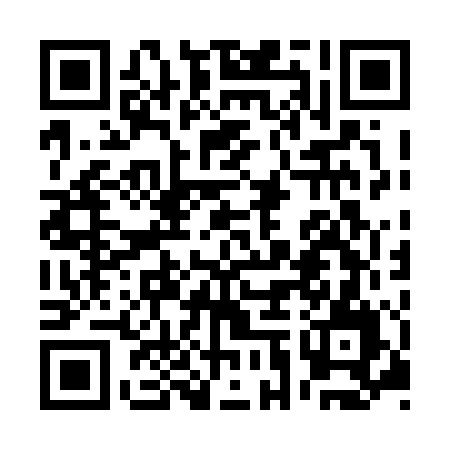 Ramadan times for Kacsajtos, HungaryMon 11 Mar 2024 - Wed 10 Apr 2024High Latitude Method: Midnight RulePrayer Calculation Method: Muslim World LeagueAsar Calculation Method: HanafiPrayer times provided by https://www.salahtimes.comDateDayFajrSuhurSunriseDhuhrAsrIftarMaghribIsha11Mon4:284:286:1011:593:595:505:507:2512Tue4:264:266:0811:594:005:515:517:2713Wed4:244:246:0611:594:025:535:537:2814Thu4:224:226:0411:594:035:545:547:3015Fri4:204:206:0211:584:045:565:567:3116Sat4:184:186:0011:584:055:575:577:3317Sun4:164:165:5811:584:065:585:587:3418Mon4:144:145:5611:574:076:006:007:3619Tue4:124:125:5411:574:086:016:017:3720Wed4:094:095:5211:574:096:036:037:3921Thu4:074:075:5011:574:116:046:047:4122Fri4:054:055:4811:564:126:056:057:4223Sat4:034:035:4611:564:136:076:077:4424Sun4:014:015:4411:564:146:086:087:4525Mon3:583:585:4211:554:156:096:097:4726Tue3:563:565:4011:554:166:116:117:4927Wed3:543:545:3811:554:176:126:127:5028Thu3:523:525:3611:544:186:146:147:5229Fri3:493:495:3411:544:196:156:157:5430Sat3:473:475:3211:544:206:166:167:5531Sun4:454:456:3012:545:217:187:188:571Mon4:424:426:2812:535:227:197:198:592Tue4:404:406:2612:535:237:207:209:003Wed4:384:386:2412:535:247:227:229:024Thu4:354:356:2212:525:257:237:239:045Fri4:334:336:2012:525:267:257:259:066Sat4:304:306:1812:525:277:267:269:077Sun4:284:286:1612:515:287:277:279:098Mon4:264:266:1512:515:297:297:299:119Tue4:234:236:1312:515:307:307:309:1310Wed4:214:216:1112:515:307:317:319:15